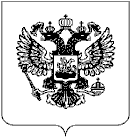 Контрольно-счётная палата КЛЕТНЯНСКОГО МУНИЦИПАЛЬНОГО РАЙОНАСТАНДАРТ ОРГАНИЗАЦИИ ДЕЯТЕЛЬНОСТИСОД 3 «ПОРЯДОК ПОДГОТОВКИ ОТЧЁТА О РАБОТЕ КОНТРОЛЬНО-СЧЕТНОЙ ПАЛАТЫ КЛЕТНЯНСКОГО МУНИЦИПАЛЬНОГО РАЙОНА»(утвержден решением Коллегии Контрольно-счетной палатыКлетнянского района от 30.10. 2014 г. № 4-рк)(с изменениями, утвержденными решением Коллегии Контрольно-счетной палаты Клетнянского муниципального района от 30.04.2019г. № 1-рк)п. Клетня2014г.1. Общие положенияСОД 3 «Порядок подготовки отчёта о работе Контрольно-счетной палаты Клетнянского муниципального района» (далее – Стандарт) составлен в соответствии с Федеральным законом от 07.02.2011г. № 6-ФЗ, Положением  «О Контрольно-счётной палате Клетнянского муниципального района», утверждённым решением Клетнянского районного Совета народных депутатов от 28.10.2014г. № 2-8 и Регламентом Контрольно-счетной палаты Клетнянского района  (далее – Регламент).Стандарт определяет правила подготовки проекта отчета о работе Контрольно-счетной палаты Клетнянского муниципального района в предыдущем году (далее – Годовой отчет).Стандарт определяет структуру отчета о работе Контрольно-счетной палаты Клетнянского муниципального района (далее – Контрольно-счетная палата), схему организации работы по подготовке проекта отчета, общие требования к представлению документов и материалов к формированию отчета.2. Структура и формирование Годового отчетаГодовой отчет состоит из сводной части. Сводная часть Годового отчета содержит общие данные, характеризующие работу Контрольно-счетной палаты в целом, и их анализ. Сводная часть Годового отчета включает следующие разделы и подразделы:1. Вводные положения1.1. Компетенция Контрольно-счетной палаты1.2. Задачи Контрольно-счетной палаты1.3.Виды деятельности Контрольно-счетной палаты, формы и методы  осуществляемого ею контроля1.4. Приоритеты в работе в отчетном году1.5. Основные итоги работы в отчетном году2. Контроль за формированием и исполнением бюджета Клетнянского муниципального района.2.1. Предварительный контроль2.2. Последующий контроль2.3.Меры, принимаемые по результатам контроля за формированием и исполнением бюджета Клетнянского района3. Контрольная деятельность3.1. Характеристика контрольных мероприятий3.2. Основные оценки по результатам контроля3.3. Ущерб государству, нецелевое использование средств бюджетной системы и иные финансовые нарушения 3.4. Меры, принимаемые по результатам контрольных мероприятий3.5. Меры, принятые по устранению нарушений, выявленных Контрольно-счетной палатой4. Экспертно-аналитическая деятельность4.1. Экспертиза проектов решений Клетнянского районного Совета народных депутатов4.2. Предложения по совершенствованию 4.3. Иная экспертно-аналитическая работа5. Важнейшие итоги контрольной и экспертно-аналитической деятельности по направлениям деятельности Контрольно-счетной палаты:контроль за эффективностью исполнения бюджета, поступлением доходов бюджета Клетнянского района, управлением муниципальной собственностью и межбюджетными отношениями;контроль за целевым и эффективным расходованием бюджетных средств, выделенных на социальную сферу,6. Информирование общественности и взаимодействие Контрольно-счетной палаты6.1. Информирование общественности6.2. Взаимодействие с Контрольно-счётной палатой Брянской области и Ассоциацией контрольно-счётных органов Брянской области.6.3.Взаимодействие с контрольно-счетными органами муниципальных образований Брянской области 6.4. Взаимодействие с органами государственной власти7. Обеспечение деятельности Контрольно-счетной палаты7.1. Организационное и документационное обеспечение деятельности Контрольно-счетной палаты7.2. Правовое обеспечение деятельности Контрольно-счетной палаты7.3. Методологическое и аналитическое обеспечение деятельности Контрольно-счетной палаты7.4. Информационно-технологическое обеспечение деятельности Контрольно-счетной палаты7.5. Кадровое обеспечение деятельности Контрольно-счетной палаты7.6. Финансовое и материально-техническое обеспечение деятельности Контрольно-счетной палаты8. Выводы и предложенияВ качестве приложений к Годовому отчету могут приводиться необходимые количественные и фактографические данные, в том числе:Основные показатели деятельности Контрольно-счетной палаты в отчетном годуСтруктура финансовых нарушений, выявленных Контрольно-счетной палатой в отчетном годуКоличественные данные о выполнении представлений Контрольно-счетной палаты в отчетном году Подготовка проекта Годового отчета осуществляется Контрольно-счетной палатой в соответствии со схемой организации работы, утверждаемой распоряжением председателя Контрольно-счетной палаты.Проект Годового отчета вносится на рассмотрение Коллегии Контрольно-счетной палаты заместителем председателя Контрольно-счетной палаты до 25 января следующего за отчетным года. Годовой отчет, утвержденный решением Коллегии Контрольно-счетной палаты, вносится на рассмотрение Клетнянского районного Совета народных депутатов за подписью председателя Контрольно-счетной палаты до 1 марта года, следующего за отчетным.Представление Годового отчета в Клетнянский районный Совет народных депутатов осуществляется председателем Контрольно-счетной палаты.3. Правила формирования отчетов о работе Контрольно-счетной палатыУчет количества проведенных контрольных и экспертно-аналитических мероприятий осуществляется по исполненным пунктам плана работы Контрольно-счетной палаты (завершенным контрольным и экспертно-аналитическим мероприятиям). Контрольные и экспертно-аналитические мероприятия учитываются раздельно.В годовых отчетах приводятся данные только по завершенным контрольным и экспертно-аналитическим мероприятиям (отчеты и иные документы, по результатам которых утверждены Коллегией Контрольно-счетной палаты).В отчетах о работе каждое контрольное и экспертно-аналитическое мероприятие учитывается: 1. По отношению к контролю формирования и исполнения бюджета Клетнянского района – как:проверка или экспертно-аналитическое мероприятие, проведенное в рамках непосредственного обеспечения предварительного и последующего контроля формирования и исполнения бюджета Клетнянского района или иное тематическое контрольное и экспертно-аналитическое мероприятие.2. По отношению к выполнению поручений и обращений к Контрольно-счетной палате – как контрольное или экспертно-аналитическое мероприятие, выполненное:по поручению, предложению, запросу, подлежащему обязательному включению в план работы Контрольно-счетной палаты, по запросу, подлежащему обязательному рассмотрению при формировании плана работы Контрольно-счетной палаты;по инициативе Контрольно-счетной палаты (без поручения или обращения).3. По отношению к составу участников – как мероприятие, проведенное с  Контрольно-счётной палатой Брянской области, правоохранительными органами и т.д.При определении количества проверенных объектов в качестве объекта проверки учитывается организация (юридическое лицо), в которой в отчетном периоде были проведены контрольные мероприятия и по их результатам составлен акт. При проведении нескольких контрольных мероприятий на одном объекте в течение отчетного периода объект учитывается один раз.Все данные приводятся строго за отчетный период (за период с 1 января по 31 декабря отчетного года). Информация по выявленным финансовым нарушениям включается в отчет о работе Контрольно-счетной палаты только на основании соответствующих решений Коллегии Контрольно-счетной палаты об утверждении отчетов о результатах контрольных мероприятий.Суммы выявленных и возмещенных финансовых нарушений указываются в тысячах рублей с точностью до первого десятичного знака.Текстовые документы и материалы к формированию отчета о работе Контрольно-счетной палаты оформляются в соответствии со следующими требованиями:шрифт – Times New Roman; размер шрифта – 12; межстрочный интервал – 1,0; поля страницы: левое, верхнее и нижнее – по ., правое – .; абзацный отступ – .; без переносов слов; нумерация страниц – по центру сверху, на первой странице номер не указывается.Документы и материалы к формированию отчета о работе Контрольно-счетной палаты представляются на бумажном носителе и в электронном виде.             